Stanford College Australia  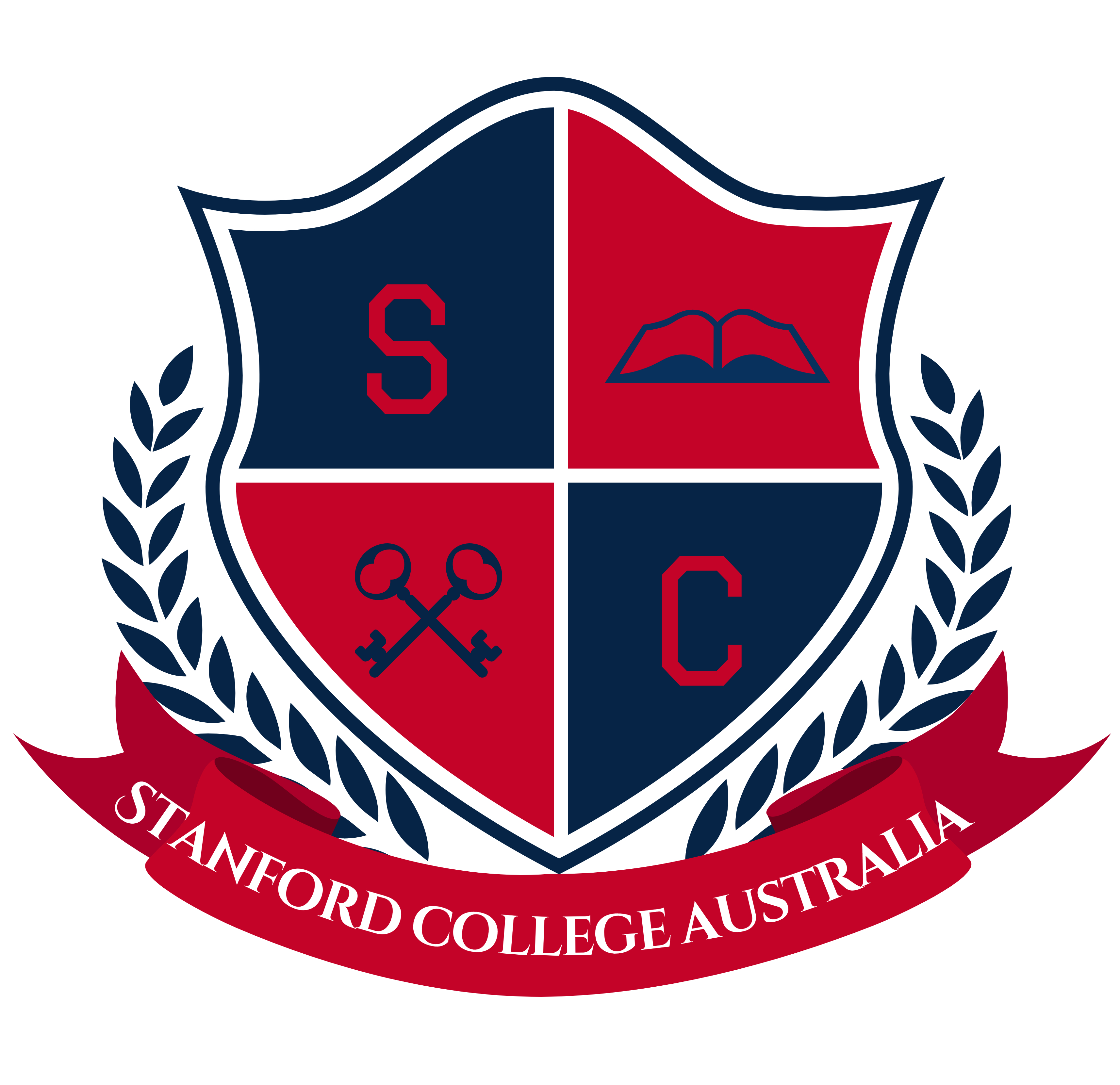 RTO No. 40514 CRICORS No. 037252BLesson PlanBSBSMB412 Introduce cloud computing into business operationsTable of ContentsTable of Contents	2Overview	3Resources	4Preparation	5Conducting Lessons	6Induction	7Session 1:  Introduction	8Session 2:  Topic 1 Review business computing needs	10Session 3:  Topic 2 Investigate cloud computing services to meet business needs	13Session 4:  Topic 2 Investigate cloud computing services to meet business needs	16Session 5:  Topic 3 Develop a plan to introduce cloud computing	18Session 6:  Topic 4 Support the implementation of the plan	20Review and Assessment	22OverviewBSBSMB412 Introduce cloud computing into business operationsDuration5 weeks	Content delivery:	3 weeks	Assessment:	2 weeksSuggested DeliveryResourcesRecommended textsIntroduce Cloud Computing into Business Operations, Leigh Thomas, 1st Ed, January 2018PowerPoint slideshows:The following slideshows can be used to support the delivery of this lesson:  BSBSMB412 slideshow.ppt. Each topic for the unit is summarised, following the content presented in the lesson plan, with notes for the trainer/assessor where appropriate.  Trainer’s can adapt the slideshow to suit his or her own teaching methods.Web links:Internet links to sources of information, videos or documents are also provided throughout the lesson plan. If the links are broken, copy and paste them into your web browser.Preparation Before you commence delivery of these lessons, take the time to undertake the following:Read through this document from start to finish. If you have any queries about how an activity can best be carried out at your RTO, contact your supervisor for advice.Read through the recommended texts. Conduct further research on the Internet if any concepts are not clear for you.Perform each of the activities and homework or self-study that you will give the students.Before giving each session, read through each day’s plan, as some preparation may be required. Sourcing videosChecking web linksPreparing any technical resources requiredPlanning role-playsSetting up activities such as presentationsGeneral planningEquipmentTo carry out the Lesson Plan for this unit, the following equipment will be needed:Computers with appropriate software and Internet accessHeadsetsWhiteboard Projector Industry expertiseTo enhance the industry relevance of this classroom-based training approach, we recommend that you identify an industry expert or experts, and invite them in to give short presentations to students. These industry experts are not trainers, but are people who can provide expert industry information to students to assist them with their learning. Their presentation could last up to one hour, and be provided from week 2 onwards.Conducting LessonsLesson Context A simulated work environment is to be used when carrying out these lessons. Therefore, session activities: Reflect real life work tasks.Are required to be performed within industry standard timeframes as specified by assessors in relation to each task. Are assessed using assessment criteria that relate to the quality of work expected by the industry.Are performed to industry safety requirements as relevant.Use authentic workplace documentation.Require students to work with others as part of a team.Require students to plan and prioritise competing work tasks. Involve the use of standard, workplace equipment such as computers and software.Ensure that students are required to consider workplace constraints such as time and budgets.Written activitiesActivities provided throughout the lesson plan can be undertaken as homework and submitted to the trainer/assessor and/or conducted within the lesson as an observed task. Plagiarism, cheating and collusionWhere a trainer/assessor believes there has been an incident of academic misconduct involving plagiarism, cheating, and/or collusion, they should report this along with reasons for the allegation. Assessors should refer to their RTO’s policy and procedures regarding training and assessment for further information.”Practical observationsPractical observations provide opportunities for students to demonstrate both knowledge and skills.Observe performance from an appropriate position.Record appropriate comments and use for feedback purposes.Homework/Self-studyAt the end of each session homework/self-study can be set at the discretion of the Assessor. Suggested activities are also provided.InductionThe following slideshow outlines the induction information provided below for this unit:Induction.pptx.  The trainer/assessor can adapt the information as relevant.Induction and administrative proceduresProvide your RTO’s induction and housekeeping procedures, or follow the suggested outline:Cover any general housekeeping such as: trainer/assessor administrationemergency procedureslocation of toilets and fire exitsWHS, securitybreak timesplagiarism and any other policies and procedures that the college requires the student to acknowledge or read and agree to, such as mobile phone policies or Internet usage policies.Folder management and naming documentsDiscuss and demonstrate where and how you would like students to save their work. As a guide, students should keep all their work for this unit in a folder that has the unit code as its name, along with the student’s name.  Any activities and assessment tasks should then be saved to this folder. Students should name documents logically within the folder structure, it should include: Unit codeTask numberTask nameStudent last name (optional)The date or version number (optional)Back upStudents should always have a back up of their work on a different device. If the college has a network drive encourage students to use the drive and then back up to a USB or removable hard drive. If they are using a USB to save files then they should keep a back up on their laptop or home computer.Lesson overviewProvide the students with an overview of the unit and how it will be structured and delivered.An outline of the suggested delivery is provided on the slide.AssessmentThe assessment is provided in a separate document and should be made available to the students once the content has been delivered, along with the deadlines and procedures for submission. Session 1:  IntroductionRecommended readingIntroduce Cloud Computing into Business OperationsOverview:  The World of cloud computing p5-6Introduction: The rise of business computing p7-26SlideshowUse the slideshow BSBSMB412 Slideshow.pptx to support the delivery of this topic. Class discussion:  Brainstorm – What is cloud computing?Class discussion:  What is the difference between the Internet and cloud computing?Activity:  Brainstorm - List all the resources required for cloud computingStudents may need to undertake some research in order to identify resources.Activity:  Further reading - The history of cloud computinghttps://www.computerweekly.com/feature/A-history-of-cloud-computingClass activity:  DiagramResearch a representative diagram of how cloud computing works. Keep this as future reference.Activity:  Video clips explaining cloud computingAllocate some time for students to watch the following short video’s:Cloud computing in 90 seconds | National Geographichttps://www.youtube.com/watch?v=gzAhL2BmcJI What is “The Cloud” as Fast as Possible | Techquikiehttps://www.youtube.com/watch?v=dsKIpLKo8AE Cloud computing services Models – IaaS, PaaS, SaaS Explained | Ecourse Reviewhttps://www.youtube.com/watch?v=36zducUX16w What are the business benefits of cloud computing, IaaS, PaaS and SaaS?https://www.youtube.com/watch?v=whkyRvugqlM Activity: Review QuestionsAllocate time for students to review the content from the recommended reading and answer the revision questions that follow. Discuss the answers with the class to consolidate their learning.Homework/Self-study Students should complete any outstanding reading or activities from the session.Responses should be typed and professionally presented in a word-processed document.Allocate time at the beginning of the next session to discuss student’s responses.Homework/Self-study - discussion Allocate some time at the beginning of the session to discuss the questions/activities or project work that students undertook as part of their self-study.This time could also be used to review and consolidate the topic covered in the previous session and provide a time for Q&A.Session 2:  Topic 1 Review business computing needsRecommended readingIntroduce Cloud Computing into Business OperationsChapter 1:  Review business Computing needs p27-62SlideshowUse the slideshow BSBSMB412 Slideshow.pptx to support the delivery of this topic. Review of business computing needsThis covers:determining business needsidentifying all tasks undertaken within the organisationidentifying any gaps in equipment or needsan audit of all computer hardware/equipmentcollating data on computer usestocktake of software and licencesComputer resourcesThis can cover:hardware/software and licences/warrantees/end user agreements/guaranteesperipherals/cables/devicesComputing needsThis can range from:how software is accessedCRM systemsData storage ArchivingE-commerceEmail communicationFile mangementRemote access to data and services for mobile workersActivity: Software reviewStudents can work in pairs for this activity.For this activity you will need access to either the college computer or one that you have at home. Write a report that addresses the following:State the make and model of the computer and its current hardware connections (such as Internet cabling, keyboard, printer, etc).Conduct an audit of the software that the computer currently has installed. If possible, use the table on page 36 from the recommended text, ICT Audit: desktop softwre and office productivity tools, to guide your audit.	`Activity: Hardware reviewWork in pairs for this activity.For this activity you will need access to the college computers in either the learning centre, or a room of network computers where you can conduct a hardware audit. Task:  Conduct an audit of the hardware using the table on page 42 from the recommended text, ICT Audit: desktop hardware.Present your response in a typed document and submit to your trainer/assessor for feedback.Activity: Connectivity reviewStudents can work in pairs for this activity.Use the college computers in either the learning centre, or a room of network computers where you can conduct a connectivity review.  Address the following:List all the perhipherals in use for one computer.Draw a diagram that represents the LAN and WAN set up.Is Wi-fi available and if so how can you set this up on an external laptop?Find out who the ISP provider is and what data plan is implemented at the place you are researching.Is there remote access available for staff.What is the file server set up ie how many, where are they stored, what is the overall capactity ?How is data backed up?Present your response in a typed document and submit to your trainer/assessor for feedback.Activity:  E-CommerceWrite a brief report that addresses implementing an e-commerce website for The Antique Boutique scenario on page 27 of the recommended text. The report should address the following:a definition of e-commercethe advantages and disadvantages of introducting e-commerce to the business modelwhat hardware and software would be required for implementing an e-commerce websitePresent your response in a typed document and submit to your trainer/assessor for feedback.Activity: Module 1: Review QuestionsRecommended text:  Introduce Cloud Computing into Business OperationsChapter 1:  Review business Computing needs p27-62Allocate time for students to review the content from the recommended reading and answer the revision questions that follow. Discuss the answers with the class to consolidate their learning.Homework/Self-study Students should complete any outstanding reading or activities from the session.Responses should be typed and professionally presented in a word-processed document.Allocate time at the beginning of the next session to discuss student’s responses.Homework/Self-study - discussion Allocate some time at the beginning of the session to discuss the questions/activities or project work that students undertook as part of their self-study.This time could also be used to review and consolidate the topic covered in the previous session and provide a time for Q&A.Session 3:  Topic 2 Investigate cloud computing services to meet business needsRecommended readingIntroduce Cloud Computing into Business OperationsChapter 2:  Investigate Cloud Computing to meet needs p63-98 (The topics from the text can be delivered over two sessions) SlideshowUse the slideshow BSBSMB412 Slideshow.pptx to support the delivery of this topic. Fundamentals of cloud computingThis can include:basics of virtualisationemerging trendsopportunities and riskspublic, private and hybrid networksscalabilitysecurity and privacytechnical support Type of services offeredThese can include:IaaS (Infrastructure as a Service)PaaS (Platform as a Service)SaaS (Software as a Service)STaaS (Storage as a service)(SECaaS) Secruity as a service (DaaS) Data as a service (APIaaS) Application Programming Interfaces as a service Benefits can be:increased efficienciesreduced costs and overheadssolutions to business needsRisks may inlcude:lack of privacyreduced securityCost-benefit analysisanalysis of opportunities and riskscomparison of current costs with potential costsshort-term and long-term costs and benefitsBusiness Casefor example discussions with decision makers and advisorsa documented proposalsummary or report of financial informationdata analysisFundamentals of cloud computingThe following video clip, provides an overview of cloud computing from the very beginning:Cloud computing tutorial for beginners | Edureka (33:45)  https://www.youtube.com/watch?v=kQnNd-DyrpA Class discussion:  Does anyone know why cloud computing is called cloud computing??Activity:  Further reading - An overview of cloud terminologyhttp://whatiscloud.com/basic_concepts_and_terminology/cloudActivity:  Cloud servicesList down the cloud services that are available for one cloud service provider, along with some general costs.For each service provide a brief explanation of what each entails.Type your responses in a document and save for future reference. Risks of cloud computingHere are some of the top risks of implementing cloud services for a business:Unauthorised access to customer and business dataSecurity risks at the vendor (ie security of vender, access rights, personnel risks)Compliance and legal risksLack of control over the serviceAvailability  risks (ie downtime)What is a risk?breach of datacosts of resolving a breachlegal expenses and company reputationavailability  of the cloud serviceany outages that occur can lead to massive disruptionHomework/Self-study Students should complete any outstanding reading or activities from the session.Responses should be typed and professionally presented in a word-processed document.Allocate time at the beginning of the next session to discuss student’s responses.Homework/Self-study - discussion Allocate some time at the beginning of the session to discuss the questions/activities or project work that students undertook as part of their self-study.This time could also be used to review and consolidate the topic covered in the previous session and provide a time for Q&A.Session 4:  Topic 2 Investigate cloud computing services to meet business needsRecommended readingIntroduce Cloud Computing into Business OperationsChapter 2:  Investigate Cloud Computing to meet needs p63-98Activity:  Cloud services – ReportConsider The Antique Boutique scenario on page 27 of the recommended text. Assume that you have been given the task of researching and recommending a business case for implementing cloud computing services for the business.You will need to undertake the following:A comparison of two cloud service providers, the services they offer, pricing and how each service will benefit the business.  You should contact at least one specialist advisor to determine the relevant services needed.A basic cost-benefit analysis for the introduction of an appropriate cloud computing service for the business. List all the opportunities and risks involved in implementing the suggested serviceRecommend one appropriate service with justifiable reasons of your choice.This should be presented in a report format that can be delivered to senior management, such as a proposal.  Email this to your trainer/assessor asking for approval of the proposal.Activity: Module 2: Review QuestionsRecommended text:  Introduce Cloud Computing into Business OperationsChapter 2:  Investigate Cloud Computing to meet needs p63-98Allocate time for students to review the content from the recommended reading and answer the revision questions that follow. Discuss the answers with the class to consolidate their learning.Homework/Self-study Students should complete any outstanding reading or activities from the session.Responses should be typed and professionally presented in a word-processed document.Allocate time at the beginning of the next session to discuss student’s responses.Homework/Self-study - discussion Allocate some time at the beginning of the session to discuss the questions/activities or project work that students undertook as part of their self-study.This time could also be used to review and consolidate the topic covered in the previous session and provide a time for Q&A.Session 5:  Topic 3 Develop a plan to introduce cloud computingRecommended readingIntroduce Cloud Computing into Business OperationsChapter 3 Develop a plan to introduce cloud computing p99-109SlideshowUse the slideshow BSBSMB412 Slideshow.pptx to support the delivery of this topic. Case study:  A guide to implementing cloud servicesDiscuss the guide, published by the Australian Government which covers the identification of cloud opportunites, implementing a solution and reviewing the implementation.https://www.finance.gov.au/files/2012/09/a-guide-to-implementing-cloud-services.pdfAlso the Queensland Government have published a Cloud Computing Implementation Model:https://www.qgcio.qld.gov.au/__data/assets/pdf_file/0021/5763/170280-cc-model-v1.pdfPlanning for cloud servicesEvery organisation will have its own strategy for implementing cloud services.  The following are just some of the steps that should be considered when integrating cloud computing:technical planning including existing systems, networks and technologiesperformance, reliability, availablity and disaster recovery for identifying key issues for ciritcal applications.Security risk assessment and planning to reduce threat and vulnerability of sensitive information and data.Service level agreements covering performance, reliability, disaster recovery and cloud sercurity.Compliance and due diligence Testing and monitoringEvaluation of systemsOperations and management of exisiting business processes.Class discussion:  Short term and long term goalsConsider The Antique Boutique scenario on page 27.  What would be there short term and long term goals for the introduction of cloud computing?Activity:  Preparing a budgetConsider The Antique Boutique scenario on page 27 of the recommended text and the cloud service you recommended in the earlier activity.  Using the table Prepare a budget: Set up costs and Prepare a budget: on-going costs on page 104, prepare a budget that takes into consideration the Budget items listed.Activity:  Define the project steps – create a planUsing the information provided in the recommended text, along with your own research, create a plan that could be used to introduce the recommended cloud service for The Antique Boutique. Ensure that there are clear milestones. Create a Gantt chart or similar overview of the implementation plan to show the activities and steps required to carry out the implementation.Activity: Module 3: Review QuestionsRecommended text:  Introduce Cloud Computing into Business OperationsChapter 3 Develop a plan to introduce cloud computing p99-109Allocate time for students to review the content from the recommended reading and answer the revision questions that follow. Discuss the answers with the class to consolidate their learning.Homework/Self-study Students should complete any outstanding reading or activities from the session.Responses should be typed and professionally presented in a word-processed document.Allocate time at the beginning of the next session to discuss student’s responses.Homework/Self-study - discussion Allocate some time at the beginning of the session to discuss the questions/activities or project work that students undertook as part of their self-study.This time could also be used to review and consolidate the topic covered in the previous session and provide a time for Q&A.Session 6:  Topic 4 Support the implementation of the planRecommended readingIntroduce Cloud Computing into Business OperationsChapter 4 Support the implementation of the plan p 113-120SlideshowUse the slideshow BSBSMB412 Slideshow.pptx to support the delivery of this topic. Activity:  Further reading  Why IT projects still failRead through the following article:https://www.cio.com.au/article/625522/why-it-projects-still-fail/Activity:  Report - Why IT systems failUsing the information from the chapter Review Busines Computing Needs, along with research from the Internet, and the article on Why IT Projects still fail, write a report that provides an overview of why Information Technology systems can fail.  You should address the following:The importance of reviewing the needs of the businessWhy conducting an ICT audit of critical systems would benefit success of a systemThe support of management to avoid failureThe support of personnel to avoid failureRelate your responses to the introduction of cloud computing systems to an organisation of your choice or the scenario The Antique Boutique presented in the recommended text.  You may also cite real-life examples that you have researched.Activity:  PresentationUsing the information researched and documented from the previous activities, create a presentation that could be given to management to promote the key features of the cloud services being implemented.In the presentation address the following:A brief overview of the cloud service and how it integrates within the business infrastructureWhy the service has been chosenThe benefits of using the serviceHow it will be implementedTraining and coaching staff Security measuresBest practicesUsing the systems to keep data secureBenefits of the new systemSome employees may be resistant to training if this incurs changes in their current workflow.Different training methods should be deployed and the approach should use different mediums such as workshops, videos, document guides, emails, self-help guides, tutorials, one-on-one coaching.Training should be hands-on and be a ongoing process.Activity:  Further reading - Are your employees ready for the cloud?https://www.simplilearn.com/employees-ready-for-the-cloud-articleActivity:  Training planAssume that you will be implementing the cloud service recommended for The Australian Boutique and you are required to create a training plan for staff in how to use the service and best practices.Create a training plan that will provide foundation skills and also encourage employees to use the services efficiently.Provide at least three different options for ongoing training for staff, these could be workshops, coaching, mentoring, one-on-one or external courses.Present your training plan in a professionally typed and presented document and submit to your trainer/assessor for feedback.Activity: Module 4: Review QuestionsRecommended text:  Introduce Cloud Computing into Business OperationsChapter 4 Support the implementation of the plan p 113-120Allocate time for students to review the content from the recommended reading and answer the revision questions that follow. Discuss the answers with the class to consolidate their learning.Homework/Self-study Students should complete any outstanding reading or activities from the session.Responses should be typed and professionally presented in a word-processed document.Allocate time at the beginning of the next session to discuss student’s responses. Review and Assessment The content of this unit has now been covered. Review and completionAllocate time for students to complete any outstanding activities, reading, role-plays, meetings, presentations or further tasks that require observation or submission to the trainer/assessor.The trainer/assessor should allow time to review any topics or activities undertaken by students to consolidate their learning.Discuss the Assessment TasksTake time to discuss each task in detail if required, and ensure that the students understand the assessment procedures, submission instructions and deadlines.Students should use these sessions to work on their assessment tasks, with support from the trainer/assessor.SupportThe trainer/assessor should provide as much support as is appropriate for students whilst they undertake their assessment tasks.  The trainer/assessor may have to timetable meetings or role-play’s that require observation for assessment so it is important to ensure that this has been considered into the lesson planning.HousekeepingProvide some time at the end of the last session for housekeeping such as administrational duties, student feedback and farewells.Week 1Session 1: IntroductionWeek 1Session 2: Topic 1 Review business computing needsWeek 2Session 3: Topic 2 Investigate cloud computing to meet needsWeek 2Session 4: Topic 2 Investigate cloud computing to meet needs Week 3Session 5: Topic 3 Develop a plan to introduce cloud computing Week 3Session 6: Topic 4 Support the implementation of the planWeek 4 and Week 5Review and assessment